The Nativity of the Holy VirginRUSSIAN ORTHODOX GREEK CATHOLIC CHURCH1220 CRANE STREETMENLO PARK,  CALIFORNIA 94025(650)  326-5622 tserkov.org 16–е Воскресенье После Троицы – Мч. Каллистрата и Дружины Его – Глас 7Тропари и Кондаки после Малого Входа:Тропарь Воскресный Глас 7:Разруши́л еси́ Кресто́м Твои́м сме́рть, / отве́рзл еси́ разбо́йнику ра́й, / мироно́сицам пла́ч преложи́л еси́, / и апо́столом пропове́дати повеле́л еси́, / я́ко воскре́сл еси́, Христе́ Бо́же, / да́руяй ми́рови / ве́лию ми́лость.Тропарь Храма Глас 4:Рождество Твое, Богородице Дево, / радость возвести всей вселенней: / из Тебе бо возсия Солнце правды Христос Бог наш, / и разрушив клятву, даде благословение, // и упразднив смерть, дарова нам живот вечный.Тропарь Мученика Глас 4:Мученицы Tвои, Господи,/ во страданиих своих венцы прияша нетленныя от Тебе, Бога нашего:/ имуще бо крепость Tвою,/ мучителей низложиша,/ сокрушиша и демонов немощныя дерзости./ Tех молитвами// спаси души нaша.Кондак Воскресный Глас 7:Не ктому́ держа́ва сме́ртная / возмо́жет держа́ти челове́ки: / Христо́с бо сни́де, сокруша́я и разоря́я си́лы ея́; / связу́емь быва́ет а́д, / проро́цы согла́сно ра́дуются, / предста́, глаго́люще, Спа́с су́щим в ве́ре: / изыди́те, ве́рнии, в воскресе́ние.Кондак Мученика Глас 4:Многообразныя раны претерпевше, и венцы от Бога яве приимше,/ о нас молитеся блаженнии Христу,/ память всепразднственную вашу совершающих,/ величайший Каллистрате со страдавшими с тобою,/ еже умирити паству, и люди:/ той бо есть верных утверждение.Кондак Храма Глас 4:Иоаким и Анна поношения безчадства/ и Адам и Ева от тли смертныя свободистася, Пречистая,/ во святем рождестве Твоем./ То празднуют и людие Твои,/ вины прегрешний избавльшеся,/ внегда звати Ти:/ неплоды раждает Богородицу и Питательницу Жизни нашея.Второе Послание к Коринфянам (6:1-10):1Мы же, как споспешники, умоляем вас, чтобы благодать Божия не тщетно была принята вами. 2Ибо сказано: во время благоприятное Я услышал тебя и в день спасения помог тебе. Вот, теперь время благоприятное, вот, теперь день спасения. 3Мы никому ни в чем не полагаем претыкания, чтобы не было порицаемо служение, 4но во всем являем себя, как служители Божии, в великом терпении, в бедствиях, в нуждах, в тесных обстоятельствах, 5под ударами, в темницах, в изгнаниях, в трудах, в бдениях, в постах, 6в чистоте, в благоразумии, в великодушии, в благости, в Духе Святом, в нелицемерной любви, 7в слове истины, в силе Божией, с оружием правды в правой и левой руке, 8в чести и бесчестии, при порицаниях и похвалах: нас почитают обманщиками, но мы верны; 9мы неизвестны, но нас узнают; нас почитают умершими, но вот, мы живы; нас наказывают, но мы не умираем; 10нас огорчают, а мы всегда радуемся; мы нищи, но многих обогащаем; мы ничего не имеем, но всем обладаем.Евангелие от Луки (5:1–11):1Однажды, когда народ теснился к Нему, чтобы слышать слово Божие, а Он стоял у озера Геннисаретского, 2увидел Он две лодки, стоящие на озере; а рыболовы, выйдя из них, вымывали сети. 3Войдя в одну лодку, которая была Симонова, Он просил его отплыть несколько от берега и, сев, учил народ из лодки. 4Когда же перестал учить, сказал Симону: отплыви на глубину и закиньте сети свои для лова. 5Симон сказал Ему в ответ: Наставник! мы трудились всю ночь и ничего не поймали, но по слову Твоему закину сеть. 6Сделав это, они поймали великое множество рыбы, и даже сеть у них прорывалась. 7И дали знак товарищам, находившимся на другой лодке, чтобы пришли помочь им; и пришли, и наполнили обе лодки, так что они начинали тонуть. 8Увидев это, Симон Петр припал к коленям Иисуса и сказал: выйди от меня, Господи! потому что я человек грешный. 9Ибо ужас объял его и всех, бывших с ним, от этого лова рыб, ими пойманных; 10также и Иакова и Иоанна, сыновей Зеведеевых, бывших товарищами Симону. И сказал Симону Иисус: не бойся; отныне будешь ловить человеков. 11И, вытащив обе лодки на берег, оставили всё и последовали за Ним.Слово от Феофана Затворника: Целую ночь трудились рыбари и ничего не поймали; но когда Господь вошел в их лодку и, после проповеди, велел забросить мрежу, поймалось столько, что вытащить не могли и мрежа прорвалась. Это образ всякого труда без помощи Божией, и труда с помощью Божией. Пока один человек трудится, и одними своими силами хочет чего достигнуть - все из рук валится; когда приближится к нему Господь, - откуда потечет добро за добром. В духовно-нравственном отношении невозможность успеха без Господа осязательно видна: "без Мене не можете творити ничесоже ", сказал Господь. И этот закон действует во всяком. Как ветка, если не сращена с деревом, не только плода не приносит, но иссыхая и живность теряет, так и люди, если не состоят в живом общении с Господом, плодов правды, ценных для жизни вечной, приносить не могут. Добро какое и бывает в них иногда, только на вид добро, а в существе недоброкачественно; как лесное яблоко и красно бывает с виду, а попробуй - кисло. И во внешнем, житейском отношении тоже осязательно видно: бьется, бьется иной, и все не в прок. Когда же низойдет благословение Божие, - откуда что берется. Внимательные к себе и к путям жизни опытно знают эти истины.Объявления:Все приглашены на обед после службы. После обеда будут “Вопросы и Ответы”.О. Андрей поедет на ежегодное епархиальное собрание в понедельник 11 октября. Возвращается в пятницу 15 октября.В четверг Церковь отмечает Покров Пресвятой Богородицы. Посетите Храм Покрова Пресвятой Богородицы в Пало Альто, чтобы участвовать в службах.В субботу 16 октября всенощная начинается в 17:00. В воскресенье 17 октября литургия начинается в 10:00. Помолитесь, пожалуйста, за рабов божиих: Архиепископ ВЕНИАМИН, Протоиерей Михаил, Матушка Иоанна, Нина, Елизавета Матвеевна, Анна (Прокушкина), Михаил (Синкевич), Ираида (Лак), Анисия (Князик), Зоя, Семья Дерро (Екатерина, Иосиф, Александр, Надежда), Филипп, Галина, Ольга, Рэнди (Каифур), Юлия (Трипольская). За Путешествующих: Ольга (Федосова); Семья Уанг (Елеонора Пелагея, Пэнг-Чуан Михаил, Николь-Емилия, и Мишель). НЕ ПРОПУСТИТЕвозможность поддержать наш приход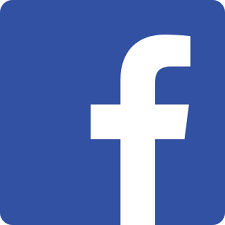 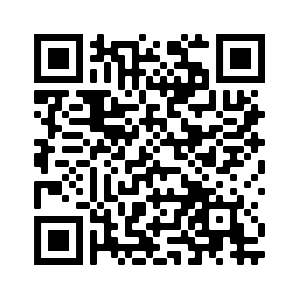 Ставьте лайки на Facebook! @Nativityoftheholyvirginorthodoxchurchmenlopark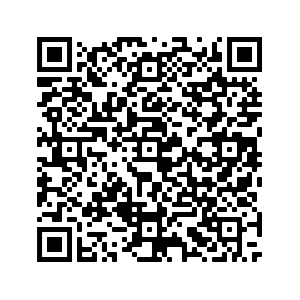 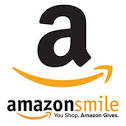 Поддержите нас с помощью Amazon Smile: ищите“The Nativity Of The Holy Virgin Russian Orthodox Greek Catholic Church”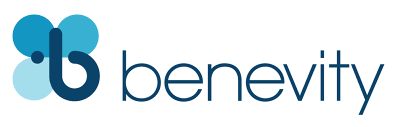 Ваша компания УДВОИТ каждое пожертвование при использовании Benevity!16th Week After Pentecost –– Martyr Callistratus and His Companions –– Tone 7Resurrection Troparion –– Tone 7By Thy Cross Thou didst destroy death. / To the thief Thou didst open Paradise. / For the myrrh-bearers Thou didst change their lamentation into joy. / And Thou didst command Thine Apostles, O Christ God, / to proclaim that Thou art risen, / granting unto the world great mercy.Tone 4 (Parish Troparion)Your Nativity, O Virgin, / Has proclaimed joy to the whole universe! / The Sun of Righteousness, Christ our God, / Has shone from You, O Theotokos! / By annulling the curse, / He bestowed a blessing. / By destroying death, He has granted us eternal Life.Tone 3 (Callistratus)In contest you were strengthened by the Holy Spirit, Martyr Callistratus, / and were glorious in casting down the Enemy. / You offered a noble army of athletes / as sweet-smelling incense to Christ. / With them pray for us who praise you with hymns.Resurrection Kontakion –– Tone 7		The dominion of death can no longer hold men captive, / for Christ descended, shattering and destroying its powers. / Hell is bound, while the prophets rejoice and cry: / the Savior hath come to those in faith. / Enter, ye faithful, into the Resurrection. Kontakion (Callistratus) – Tone 4Like stars you have shone upon the world / shedding the light of your contests and miracles upon all who cry to you: / “Rejoice, Martyr Callistratus and fellow company of martyrs.”Kontakion (Parish) – Tone 4By Your Nativity, O Most Pure Virgin, / Joachim and Anna are freed from barrenness; / Adam and Eve, from the corruption of death. / And we, your people, freed from the guilt of sin, celebrate and sing to you: / The barren woman gives birth to the Theotokos, the nourisher of our life!2 Corinthians 6:1-10 (Epistle)1 We then, as workers together with Him also plead with you not to receive the grace of God in vain. 2 For He says: “In an acceptable time I have heard You, and in the day of salvation I have helped You.” Behold, now is the accepted time; behold, now is the day of salvation. 3 We give no offense in anything, that our ministry may not be blamed. 4 But in all things we commend ourselves as ministers of God: in much patience, in tribulations, in needs, in distresses, 5 in stripes, in imprisonments, in tumults, in labors, in sleeplessness, in fastings; 6 by purity, by knowledge, by longsuffering, by kindness, by the Holy Spirit, by sincere love, 7 by the word of truth, by the power of God, by the armor of righteousness on the right hand and on the left, 8 by honor and dishonor, by evil report and good report; as deceivers, and yet true; 9 as unknown, and yet well known; as dying, and behold we live; as chastened, and yet not killed; 10 as sorrowful, yet always rejoicing; as poor, yet making many rich; as having nothing, and yet possessing all things.Luke 5:1-11	(Gospel)1 So it was, as the multitude pressed about Him to hear the word of God, that He stood by the Lake of Gennesaret, 2 and saw two boats standing by the lake; but the fishermen had gone from them and were washing their nets. 3 Then He got into one of the boats, which was Simon’s, and asked him to put out a little from the land. And He sat down and taught the multitudes from the boat. 4 When He had stopped speaking, He said to Simon, “Launch out into the deep and let down your nets for a catch.” 5 But Simon answered and said to Him, “Master, we have toiled all night and caught nothing; nevertheless at Your word I will let down the net.” 6 And when they had done this, they caught a great number of fish, and their net was breaking. 7 So they signaled to their partners in the other boat to come and help them. And they came and filled both the boats, so that they began to sink. 8 When Simon Peter saw it, he fell down at Jesus’ knees, saying, “Depart from me, for I am a sinful man, O Lord!” 9 For he and all who were with him were astonished at the catch of fish which they had taken; 10 and so also were James and John, the sons of Zebedee, who were partners with Simon. And Jesus said to Simon, “Do not be afraid. From now on you will catch men.” 11 So when they had brought their boats to land, they forsook all and followed Him.On the Martyr Callistratus – from OCA.org:. Saint Callistratus was a native of Carthage. An ancestor of Saint Callistratus, Neochorus, had served under the emperor Tiberius in Palestine, under the command of Pontius Pilate, the procurator of Judea, and was a witness to the suffering on the Cross of our Lord Jesus Christ, His voluntary death and glorious Resurrection. The saint’s father was a Christian, and he raised his son in faith and piety. Also like his father, Saint Callistratus became a soldier and excelled among his pagan military comrades by his good conduct and gentle disposition. At night when everyone slept, he usually stayed up at prayer. Once, a soldier sleeping nearby heard Saint Callistratus invoking the Name of the Lord Jesus Christ, and he reported this to the military commander, who in turn summoned Callistratus, interrogated him and wanted to make him offer sacrifice to idols. The saint resolutely refused to do this, so the military commander ordered that the saint be beaten. Then, covered with wounds, the saint was dragged over sharp stones. The beating and the torments did not sway the firm will and brave endurance of the sufferer. The saint was sewn up in a leather sack and drowned in the sea. By God’s mercy, however, the sack struck a sharp rock and was torn open. Saint Callistratus came to dry land unharmed, carried by dolphins. Viewing such a miracle, forty-nine soldiers came to believe in Christ. Then the military commander threw Saint Callistratus and the believing soldiers into prison. Before this, all of them were subjected to innumerable floggings. In jail Saint Callistatus continued to preach the Word of God to the soldiers and he bolstered their spirits for martyrdom. Summoned again before the military commander, the sufferers firmly confessed their faith in Christ, after which they were bound hand and foot and thrown into the depths of a great lake behind a dam. But there their bonds broke, and with bright faces the holy martyrs stood in the water, rejoicing in their Baptism, which coincided with the act of martyrdom. Beautiful bright crowns appeared over their heads, and all heard a voice: “Be brave, Callistratus, with your company, and come rest in the eternal habitations.” At the same time, the earth shuddered and an idol standing nearby fell down and smashed. Seeing this, another 135 soldiers also believed in the Lord Jesus Christ. The military commander, fearing a mutiny in the army, did not put them on trial, but again imprisoned Saint Callistratus with his 49 companions, where they fervently prayed and gave thanks to the Creator for giving them power to endure such sufferings. At night the martyrs were cut to pieces with swords by order of the military commander. Their holy relics were buried by the 135 soldiers who remained alive. Later, a church was built on the spot of their sufferings, as Saint Callistatus had foretold.Announcements:All are invited to lunch after the service. “Questions and Answers” with Fr Andrew will meet after lunchFr Andrew will be leaving for the Diocesan Assembly on Monday October 11th. He returns Friday October 15th.The feast of the Protection of the Most Holy Theotokos is on Thursday the 14th. Visit the Parish of the Protection in Palo Alto to attend services for this feast.Vigil will begin at 5 PM on Saturday October 16th. Divine Liturgy Sunday will begin at 10 AM as usual on the 17th.Please pray for the servants of God: Archbishop BENJAMIN, Archpriest Michael, Matushka Ioanna, Nina, Elizaveta Matfeevna, Anna (Prokushkina), Michael (Sinkewitsch), Eroeda (Luck), Anisia (Knyazik), Zoya, the Derrough Family (Joseph, Katherine, Alexander, and Hope), Philip, Galina, Olga, Randy (Kaefer), Julie (Tripolski). Traveling: Olga (Fedosova); the Wang Family (Eleonora-Pelagia, Pengchuan-Michael, Nicole-Emilia, and Michelle). STAY CONNECTEDsupport our parishLike us on Facebook! @NativityoftheholyvirginorthodoxchurchmenloparkSupport us by using Amazon Smile: search“The Nativity Of The Holy Virgin Russian Orthodox Greek Catholic Church”DOUBLE the impact of your donation through workplace donation matching with Benevity!